     Beast  Report  -  18  August 2019               from  Dave Botherway  Six apologies for absence,   with two new attendees welcomedQuestions :	“ I have copied 3 files totalling 5 GB onto a 16 GB USB,  but when I try to add a fourth file of 4.3 GB,  it says “too big for the memory stick” – that has 10+ GB left ? Suggested that the “error message” relates to size of file being copied, rather than the remaining space.  Issue being the USB stick is probably FAT-32 format, with maximum individual file size of 4 GB.    Solution is to convert the USB stick to NTFS format where max file size is several magnitudes larger  !What is a VPN ?    Question deferred,  to be a fuller presentation next month . .Scam and Virus Warnings :August-13th warning ex StaySmartOnline.gov.au about dangerous BlueKeep virus applicable to Windows-7 and earlier versions – the latest Windows updates should be applied ASAP.Similar warnings about ATO scams at this time of year and Western Union “prizes”.Main Topic  -  Wanted / Unwanted Software New PCs often have additional trial apps installed (called bloatware) that users may not want - question then becomes which to Uninstall.  One useful tool is at www.shouldiremoveit.com  that analyzes installed software with recommendations.     Next Month  . . .       Windows OneDrive,    VPNs – What and Why ?  Free PC software sources:    techsupportalert.com       (Gizmo – as shown)   filehippo.com   freewarefiles.com   filehorse.com   download.cnet.com   techspot.com/downloads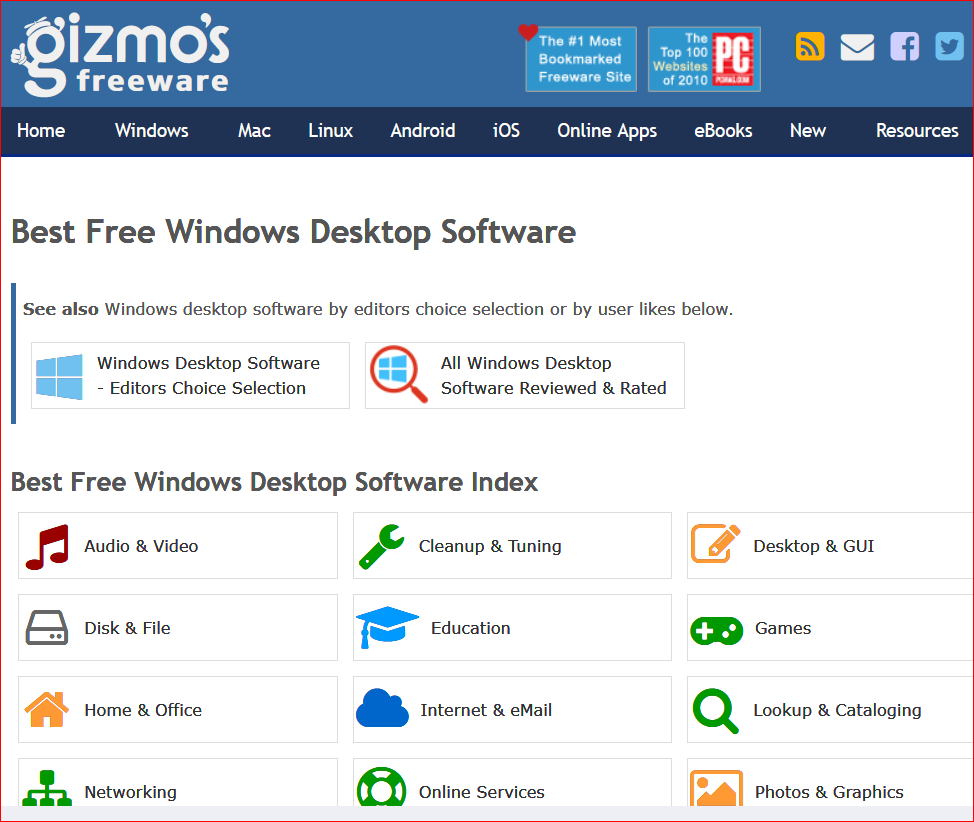 